                           FORMULARZ ZGŁASZANIA UWAG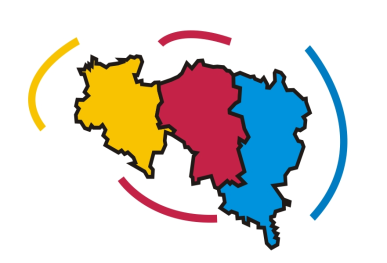                                                                                         do projektuSTRATEGII ROZWOJU SUBREGIONU PÓŁNOCNEGO OPOLSZCZYZNY NA LATA 2021 – 2030wraz z prognozą oddziaływania na środowisko17 maja 2022r. – 21 czerwca 2022r.L.PCzęść dokumentu do którego odnosi się uwaga (rozdział/punkt/strona)Dotychczasowy zapisProponowany zmieniony zapisUzasadnienie uwagi1.2.3.4.5.Formularz można składać:- korespondencyjnie – za pośrednictwem: poczty tradycyjnej (decyduje data wpływu)                                                                            poczty elektronicznej na adres: strategia@polnocnysubregion.pl Formularz można składać:- korespondencyjnie – za pośrednictwem: poczty tradycyjnej (decyduje data wpływu)                                                                            poczty elektronicznej na adres: strategia@polnocnysubregion.pl Formularz można składać:- korespondencyjnie – za pośrednictwem: poczty tradycyjnej (decyduje data wpływu)                                                                            poczty elektronicznej na adres: strategia@polnocnysubregion.pl Formularz można składać:- korespondencyjnie – za pośrednictwem: poczty tradycyjnej (decyduje data wpływu)                                                                            poczty elektronicznej na adres: strategia@polnocnysubregion.pl Formularz można składać:- korespondencyjnie – za pośrednictwem: poczty tradycyjnej (decyduje data wpływu)                                                                            poczty elektronicznej na adres: strategia@polnocnysubregion.pl 